翻译/礼仪服务申请表参展企业名称：________________________联系人：_______________                       展馆号+展位号：______________________________  联系电话：_______________ *请填上您的手机号码，以便展会现场能及时联系到您。*礼仪配套服装参考请上我司网站：www.eshowyz.com; 或微信公众号：Eshowyizhi付款方式：（汇款、微信、支付宝）：联系方式：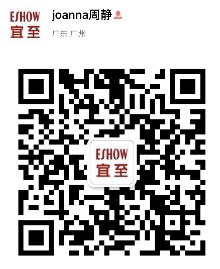 广州宜至会展服务有限公司联系人：周静小姐手机：159-1581-1021（微信同号）电话：020-3469-2023 邮箱：joanna.zhou@eshowyz.com网站：www.eshowyz.com类别薪金(以下价格待定)申请人数要求备注雇用日期礼仪、模特展台接待*  700元/人/天起价英语翻译800元/人/天日、韩语翻译1300元/人/天法语翻译1400元/人/天德语翻译1400元/人/天俄语翻译1400元/人/天意大利语翻译1500元/人/天西班牙语翻译1500元/人/天会议同声传译、交替传译、设备另报价银行汇款支付宝收款单位：广州宜至会展服务有限公司账号：3602 0150 0920 1164 277开户银行：中国工商银行（广州市粤秀支行）账户：159 1581 1021  姓名：周静